Challenges of Implementing Basic Concepts of Reading at Secondary Schools in Bangladesh: An Observatory Research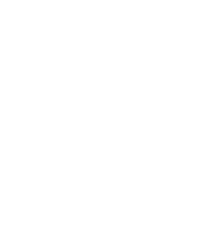 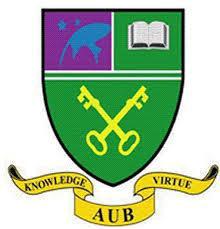 Submitted Date: 27th December, 2011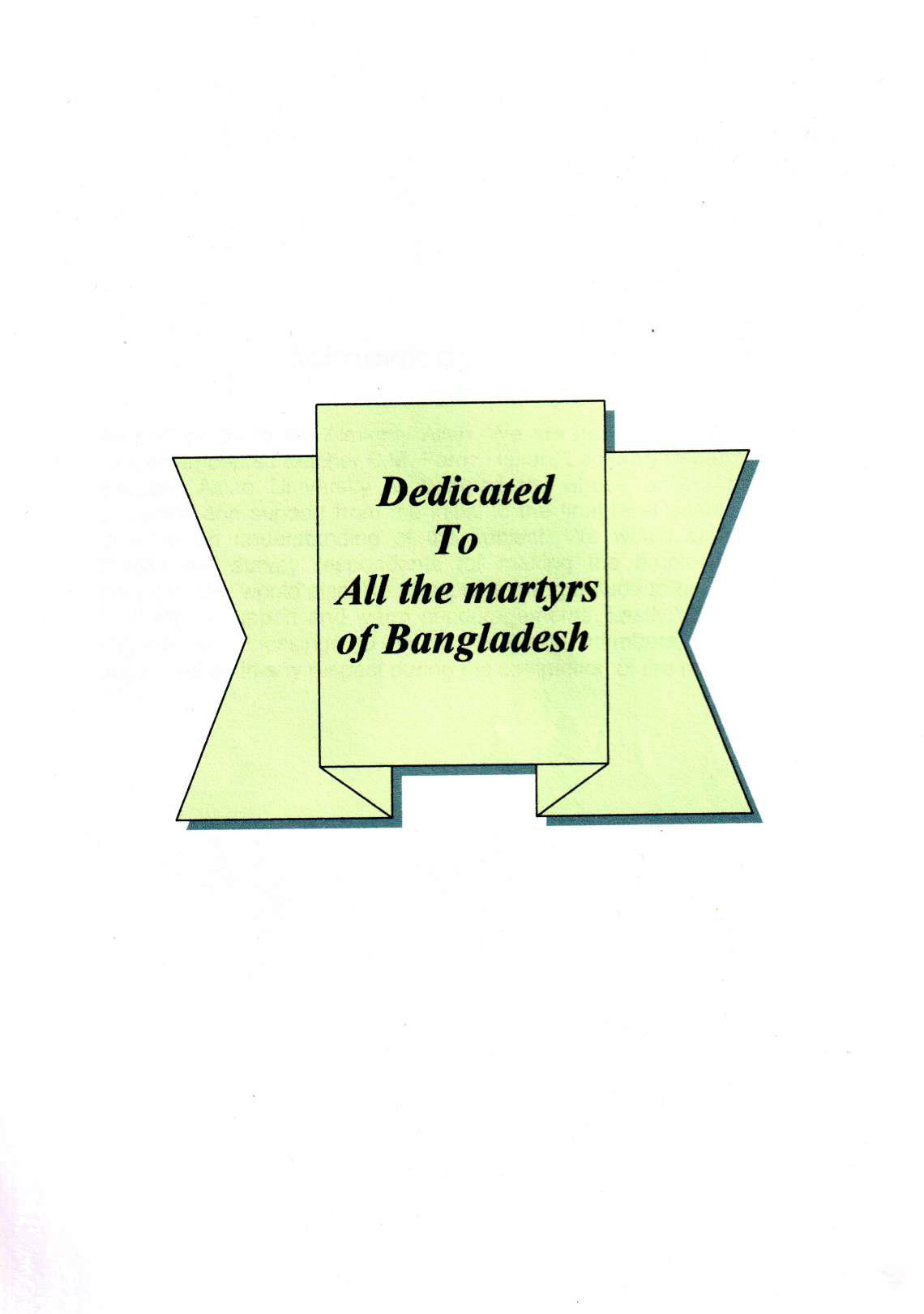 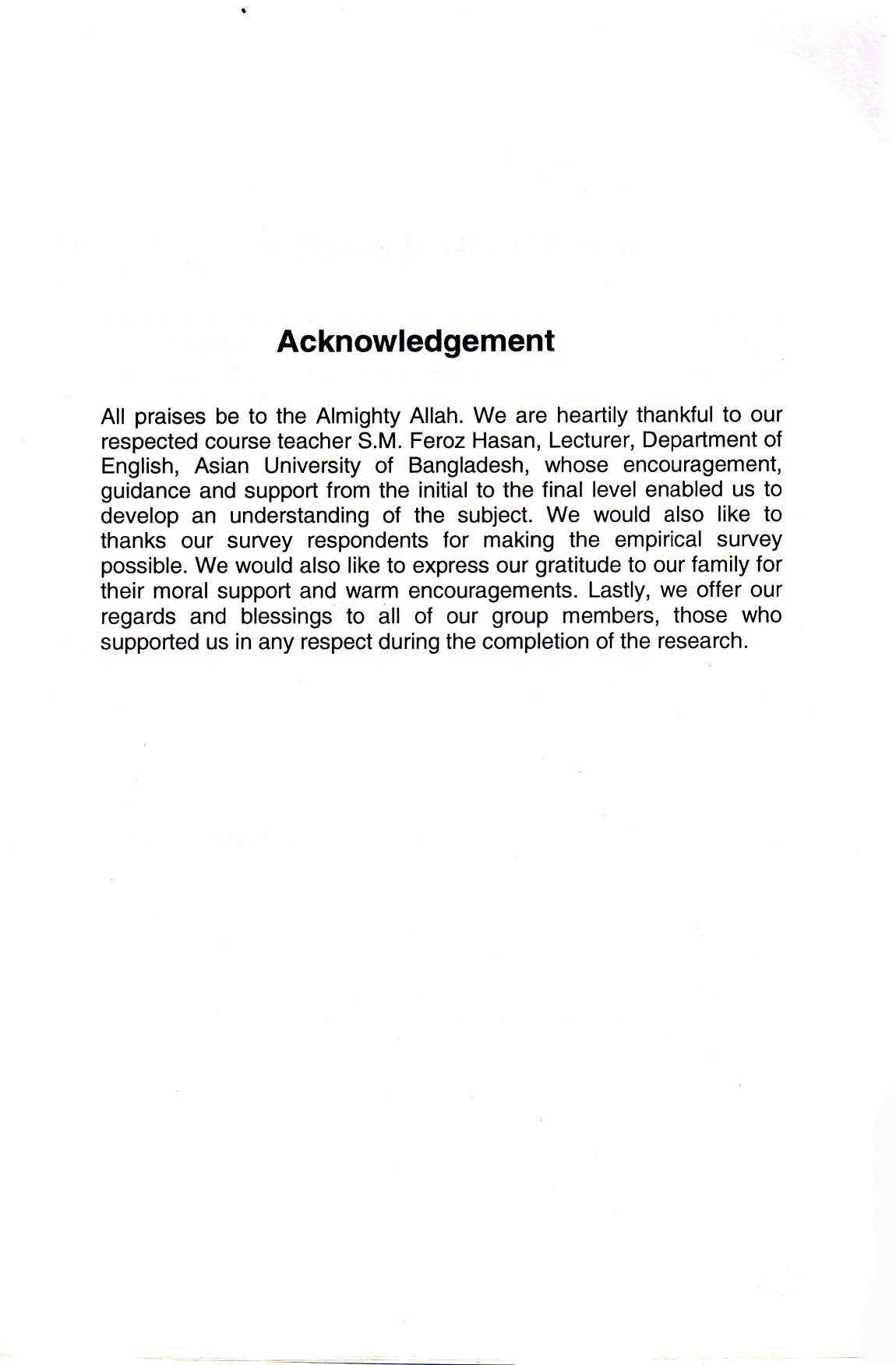 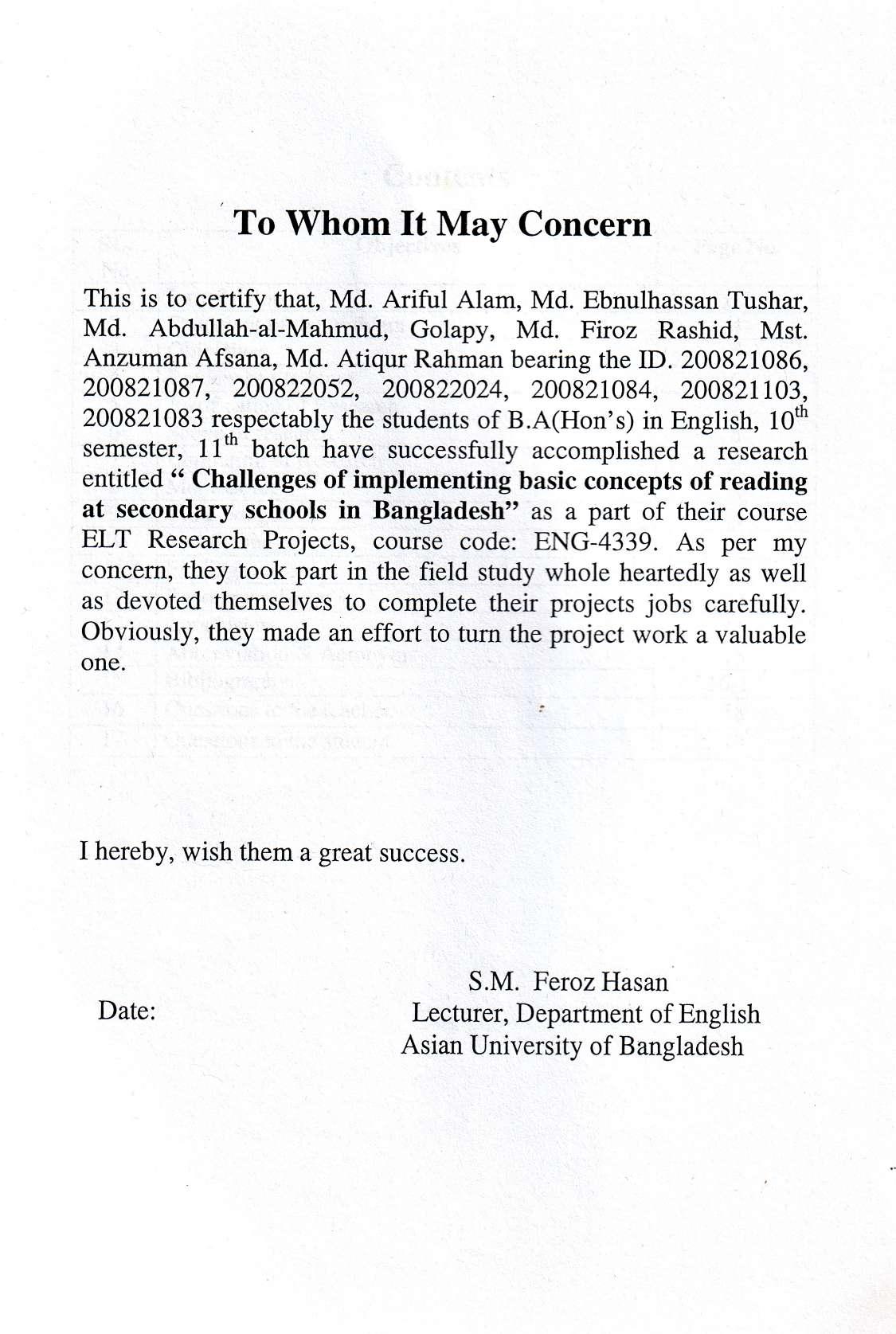 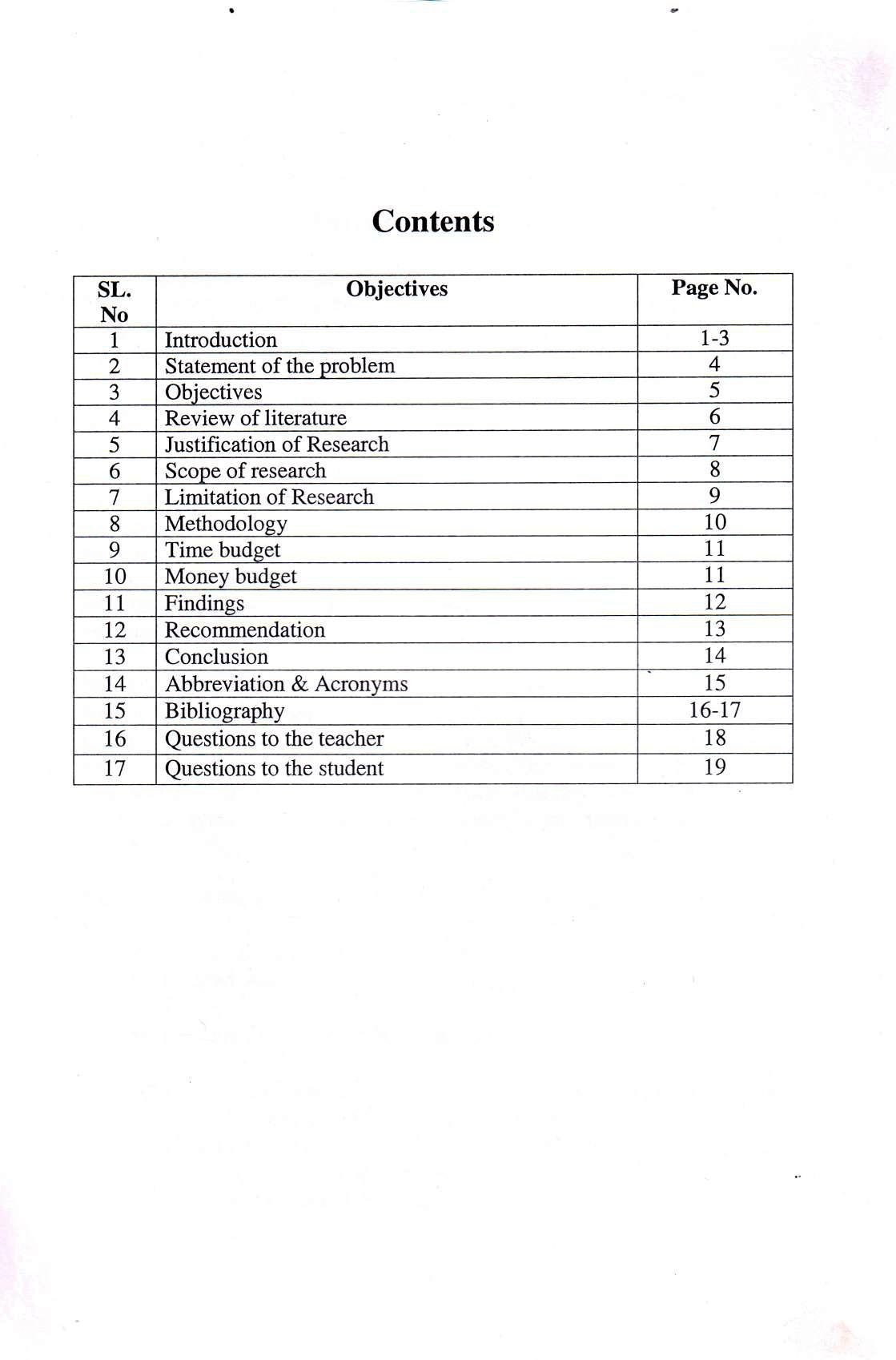 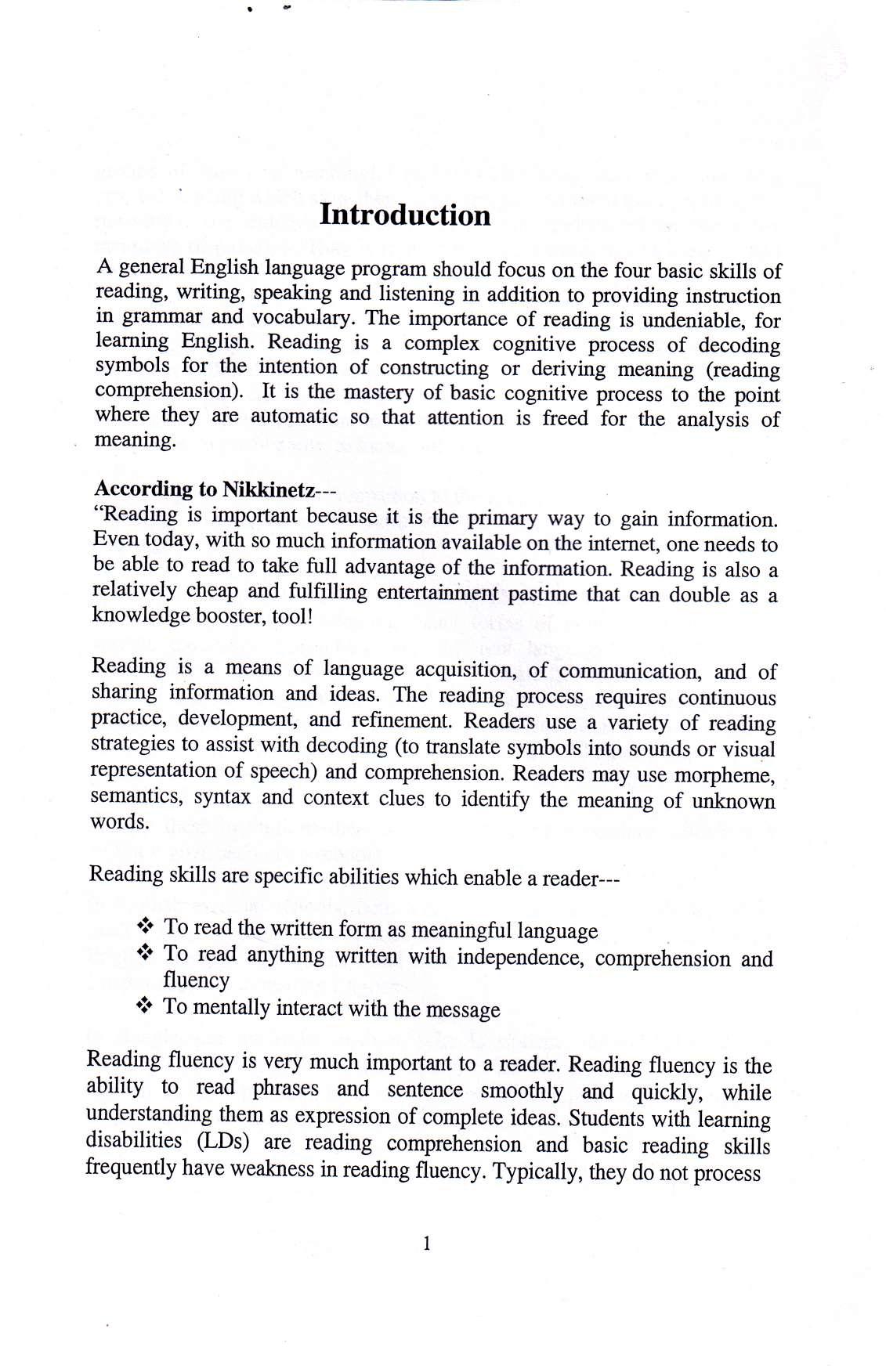 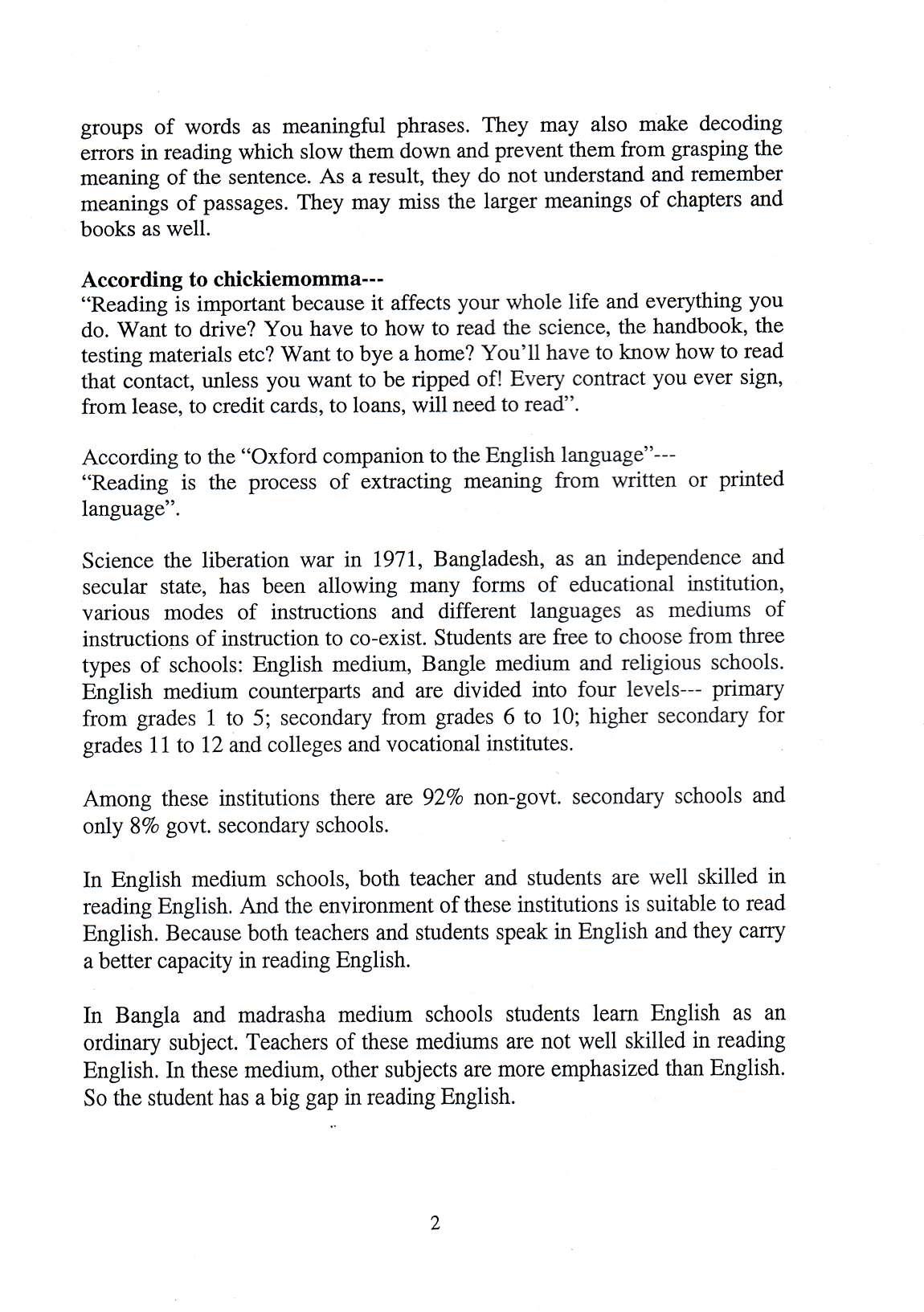 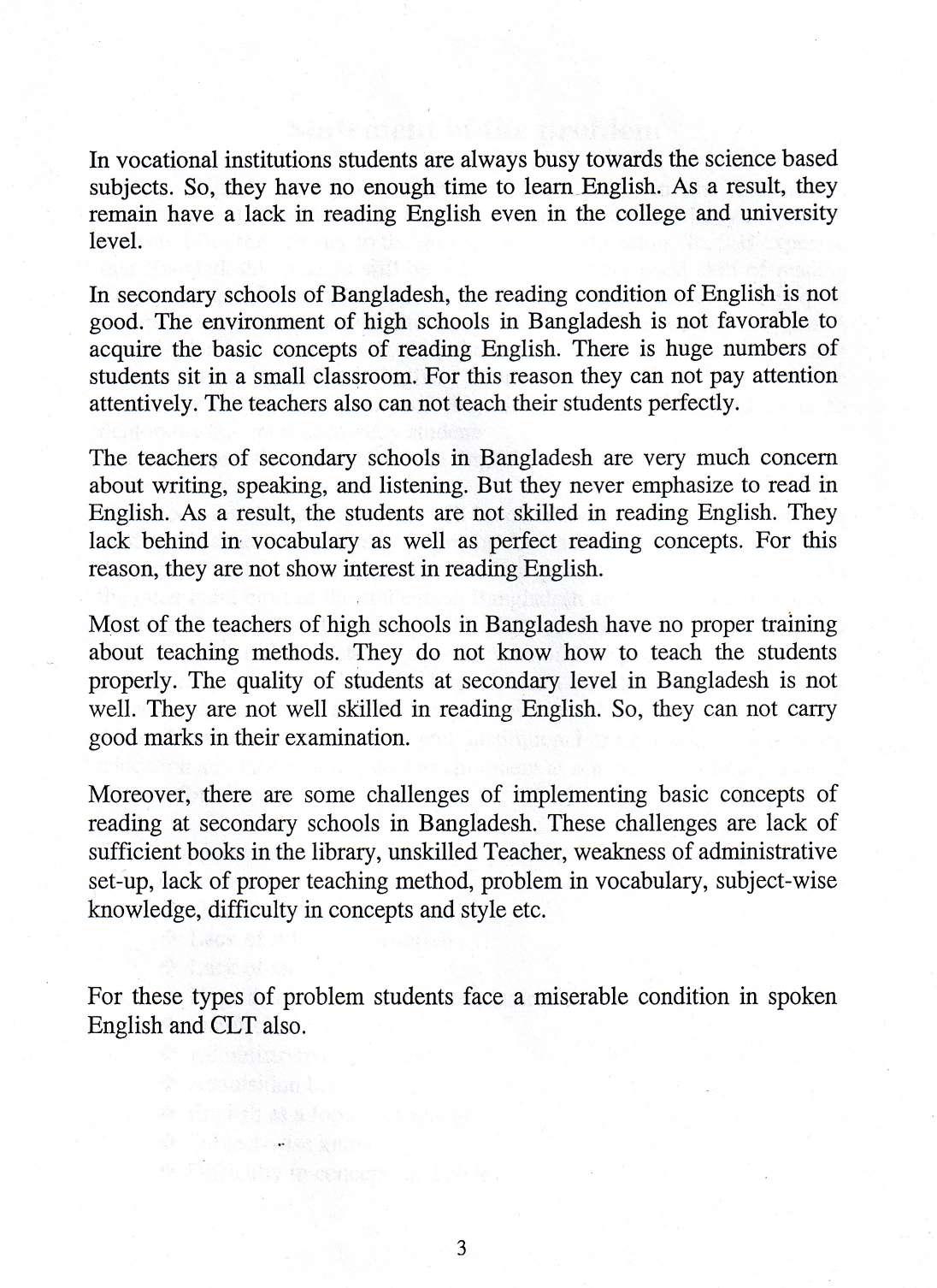 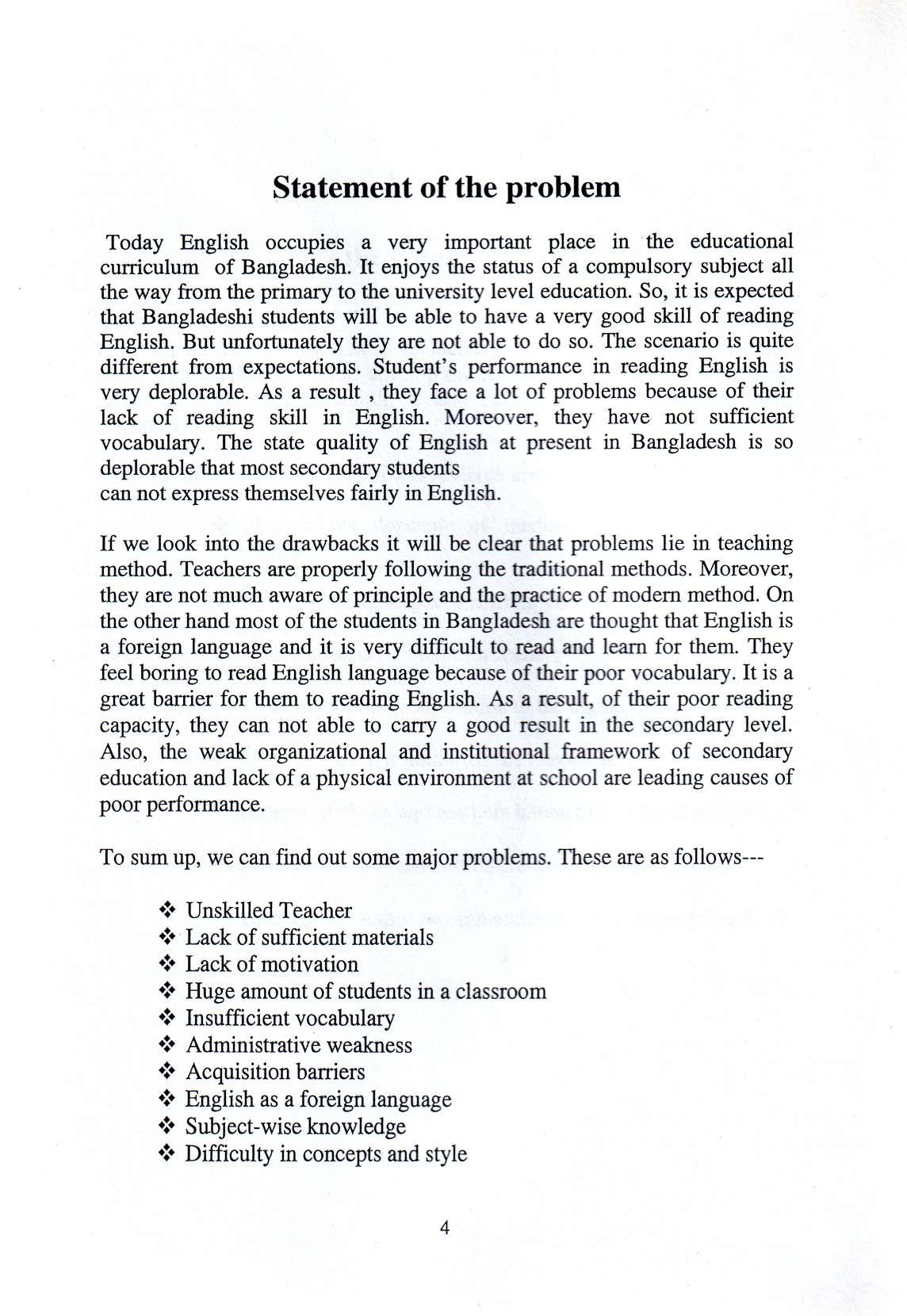 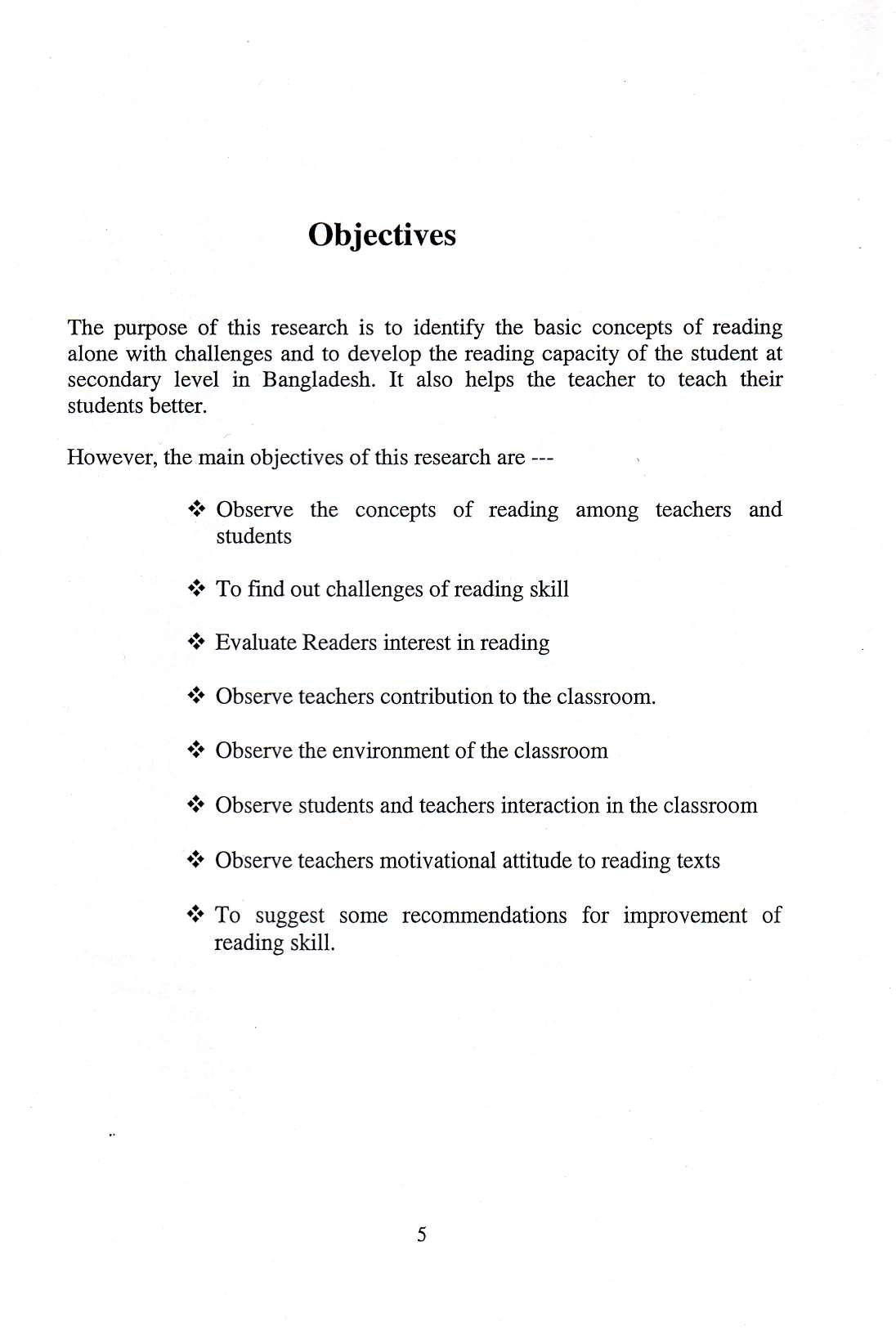 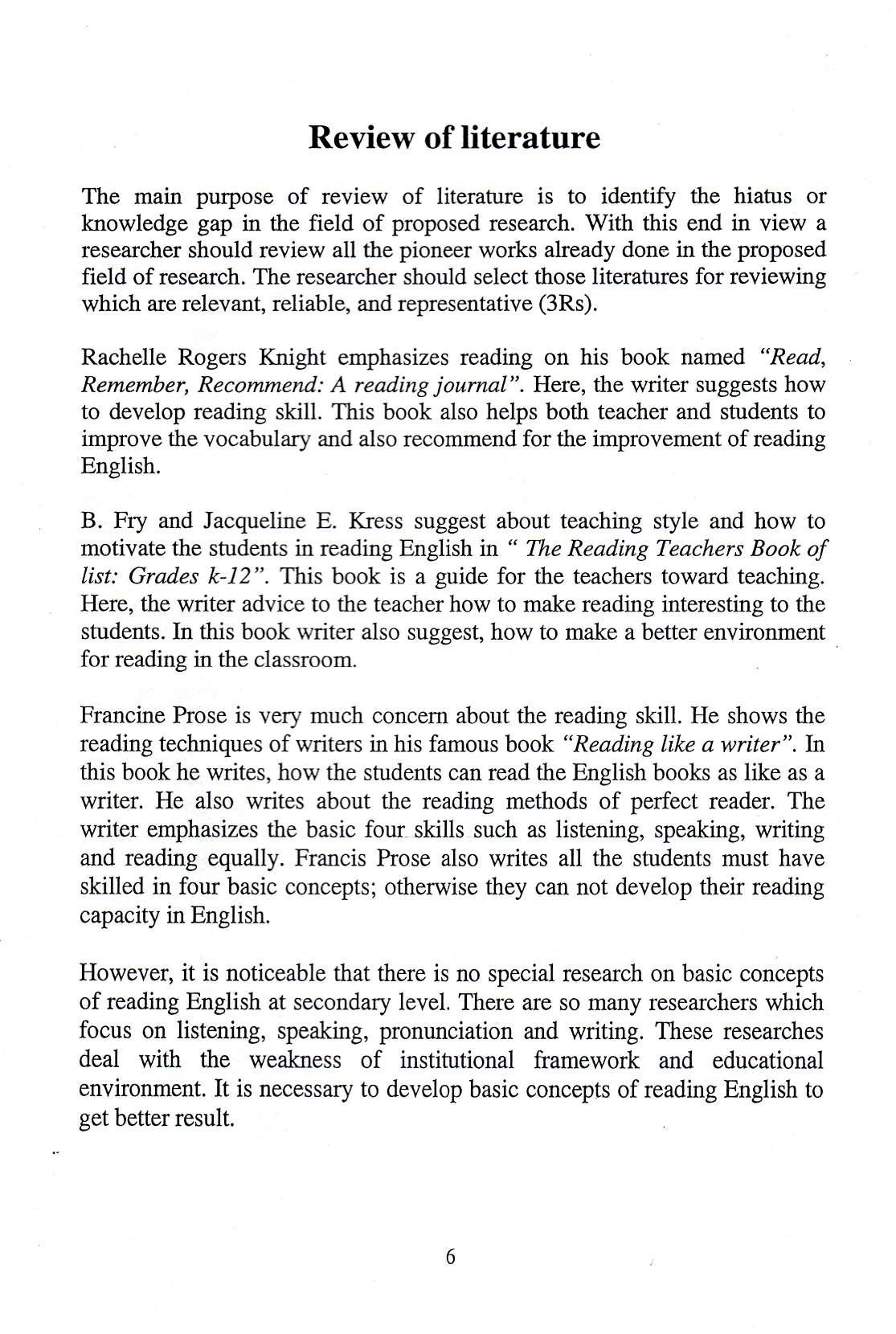 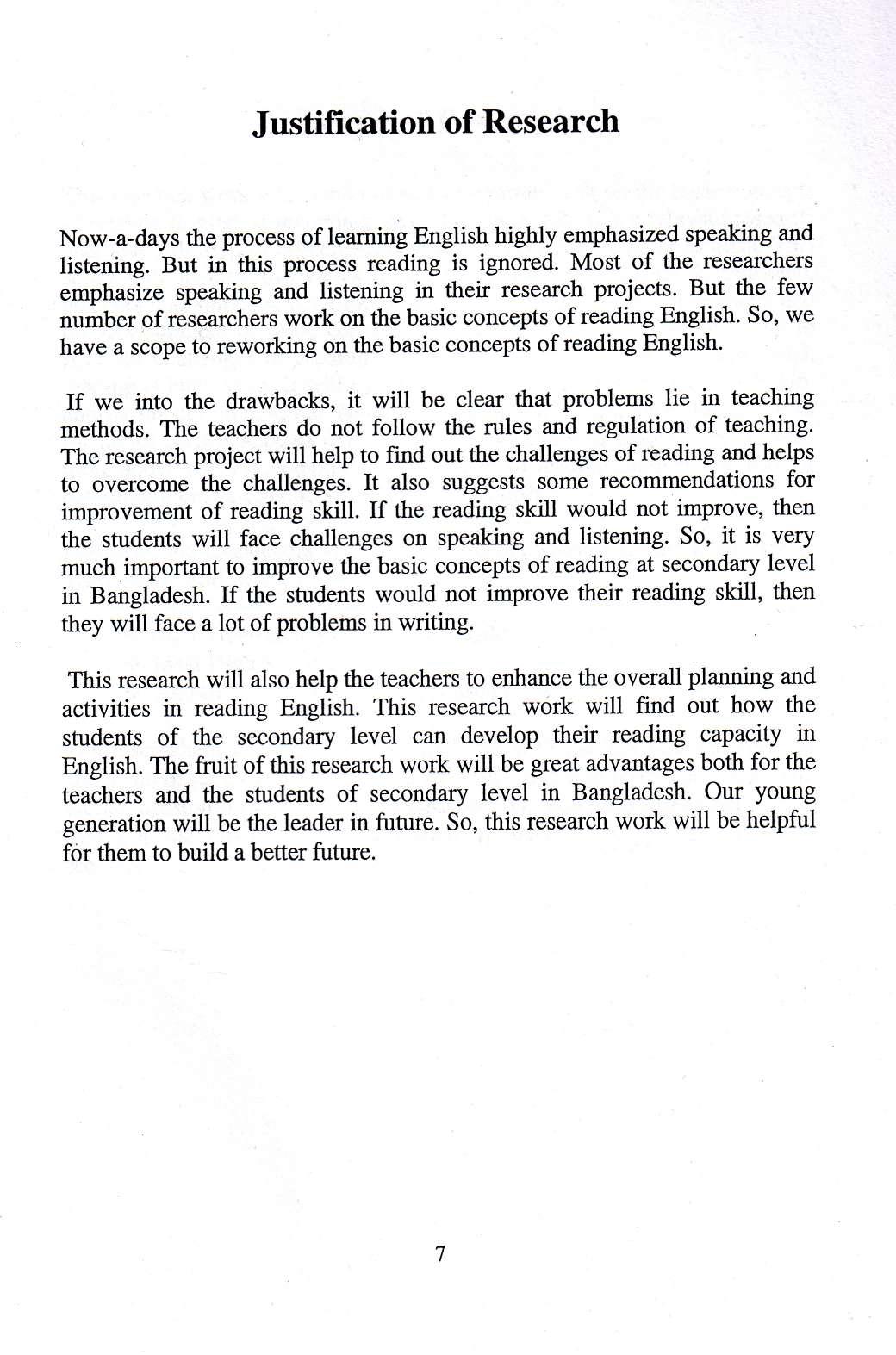 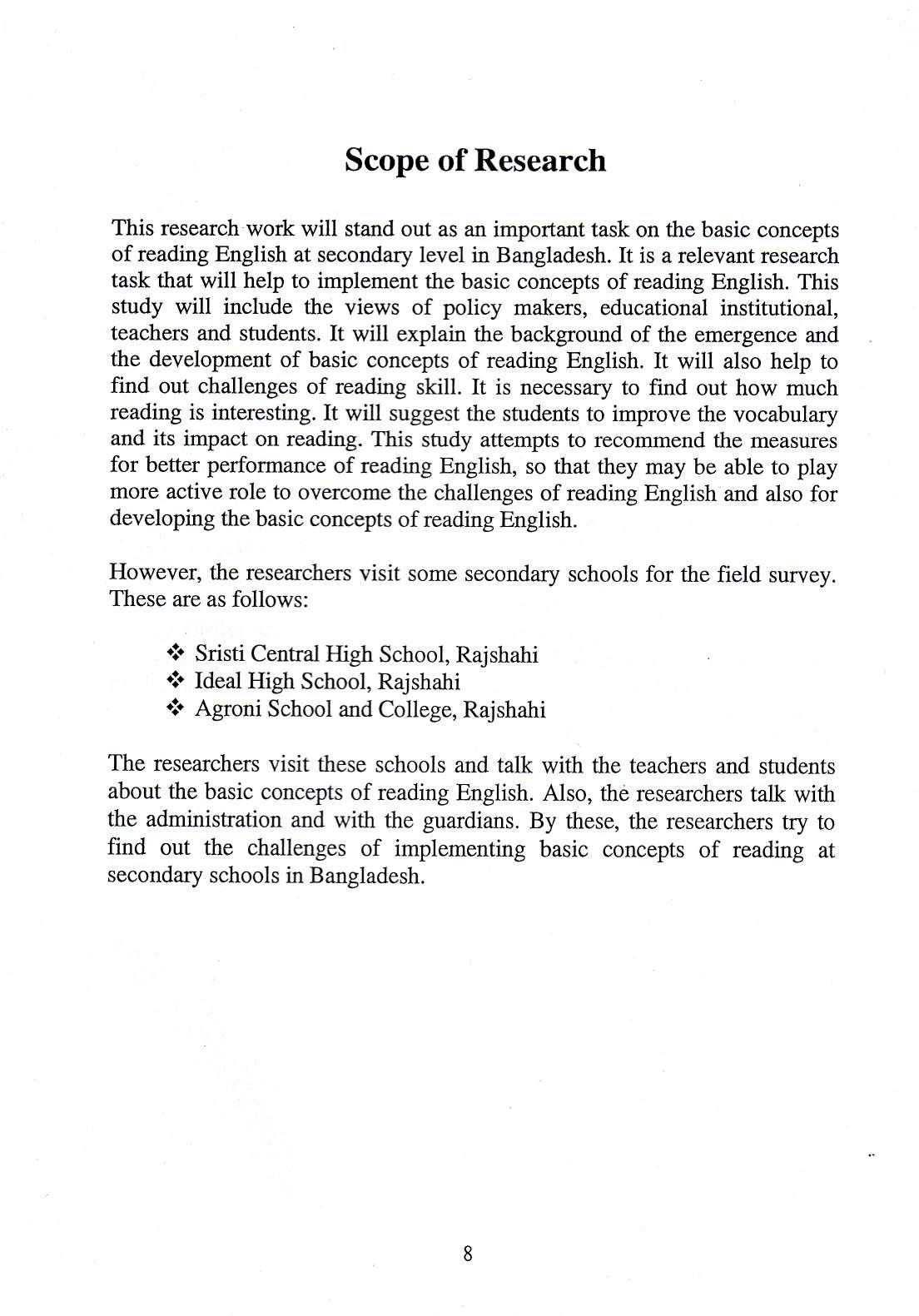 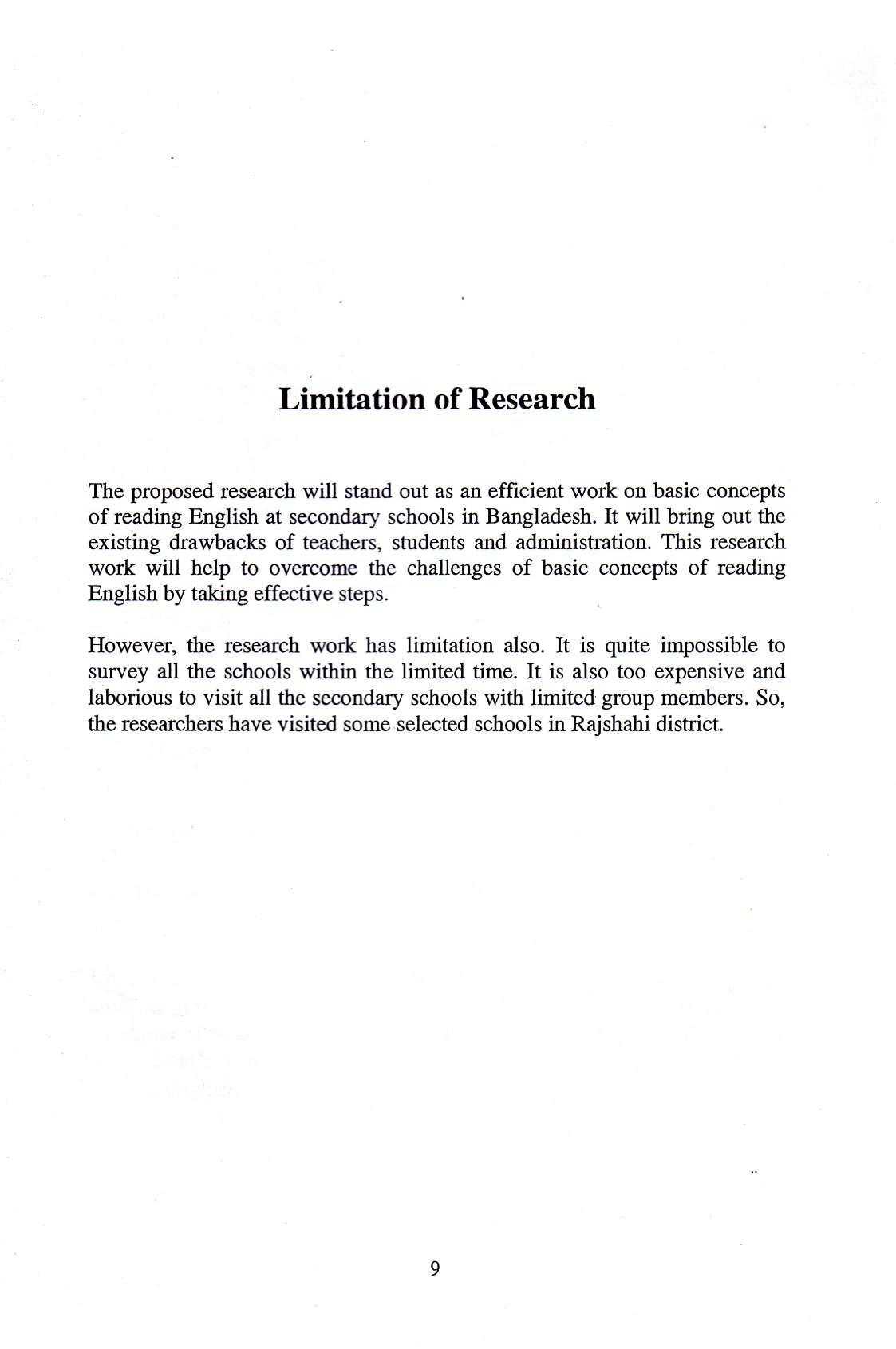 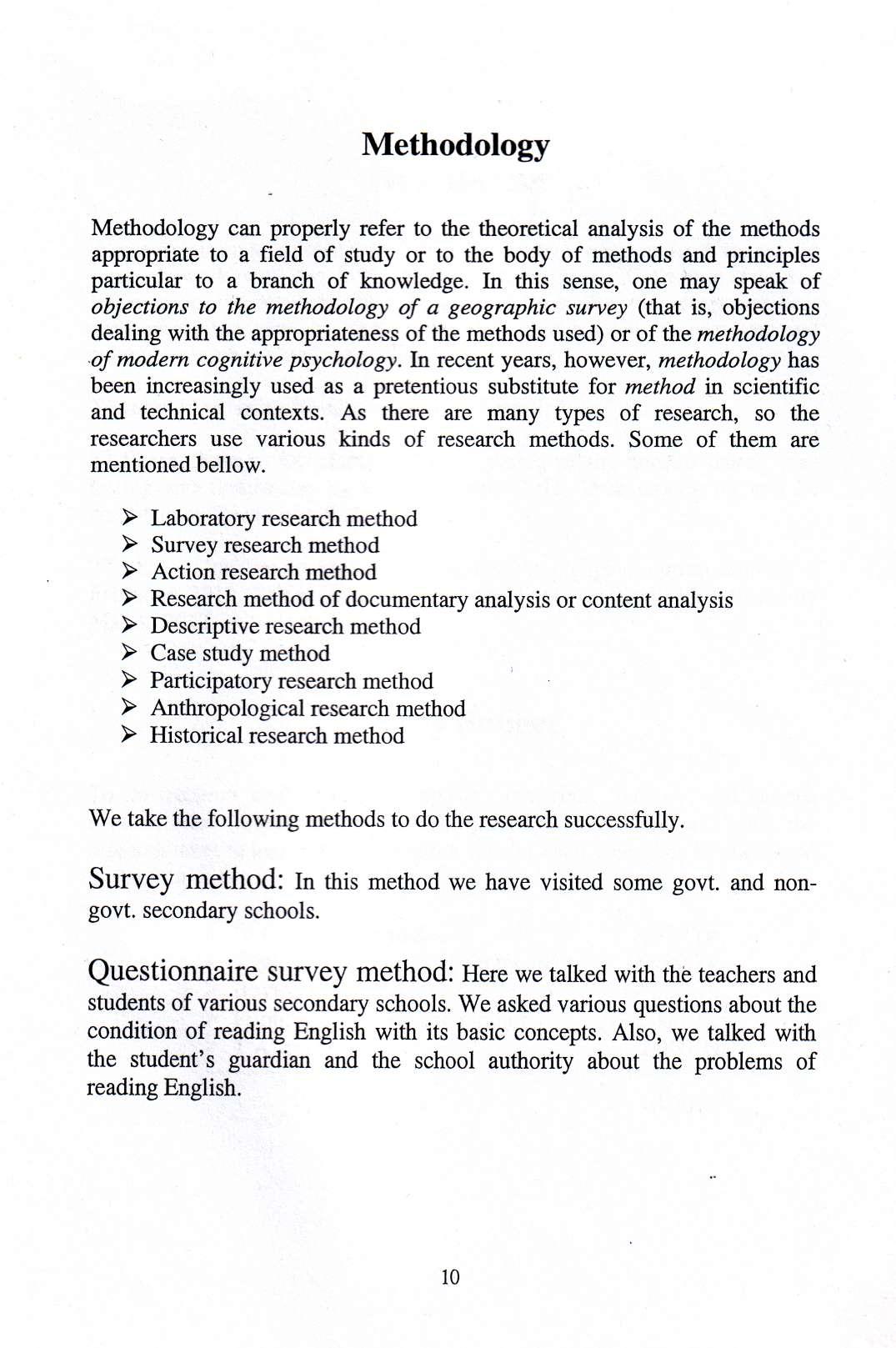 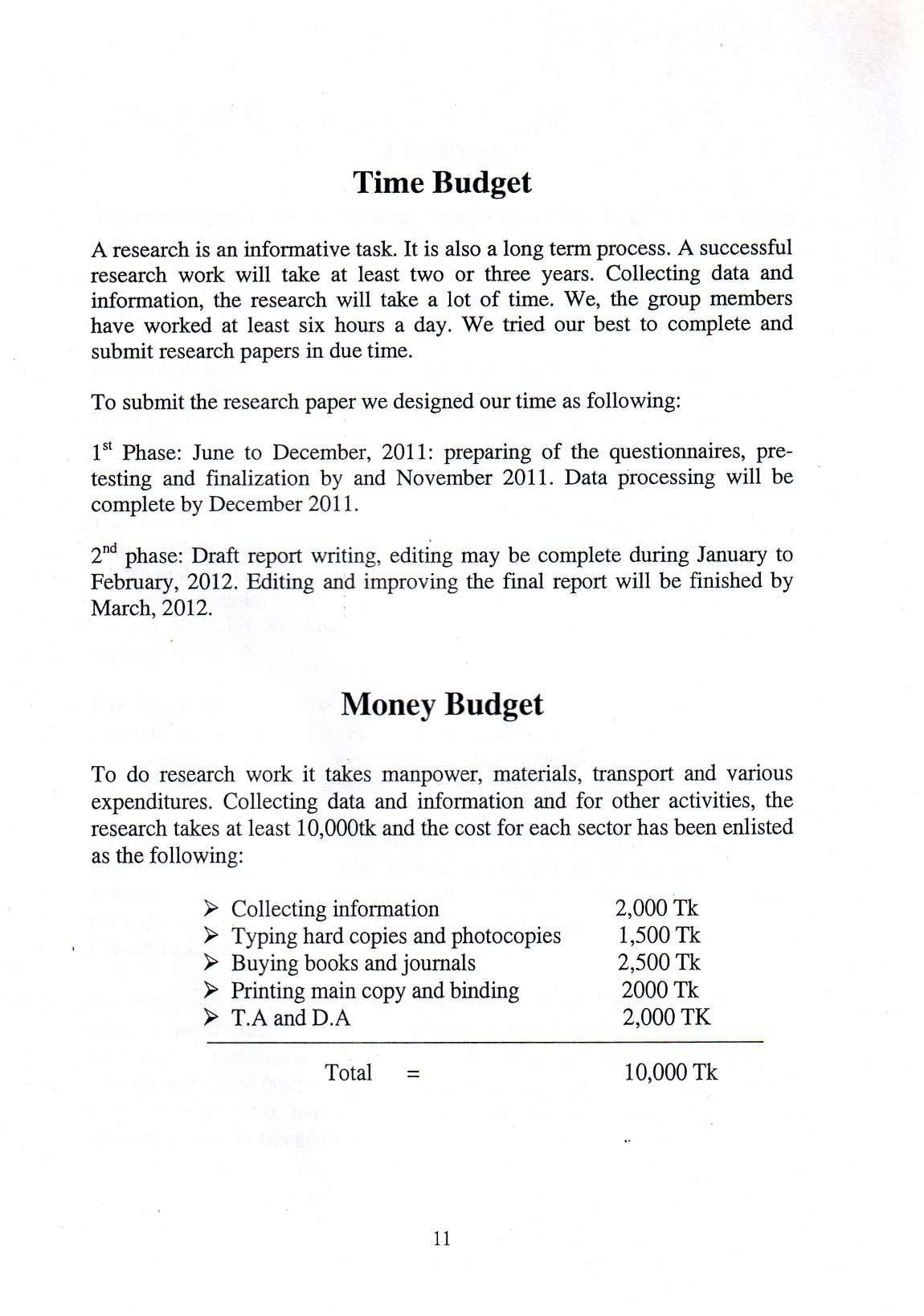 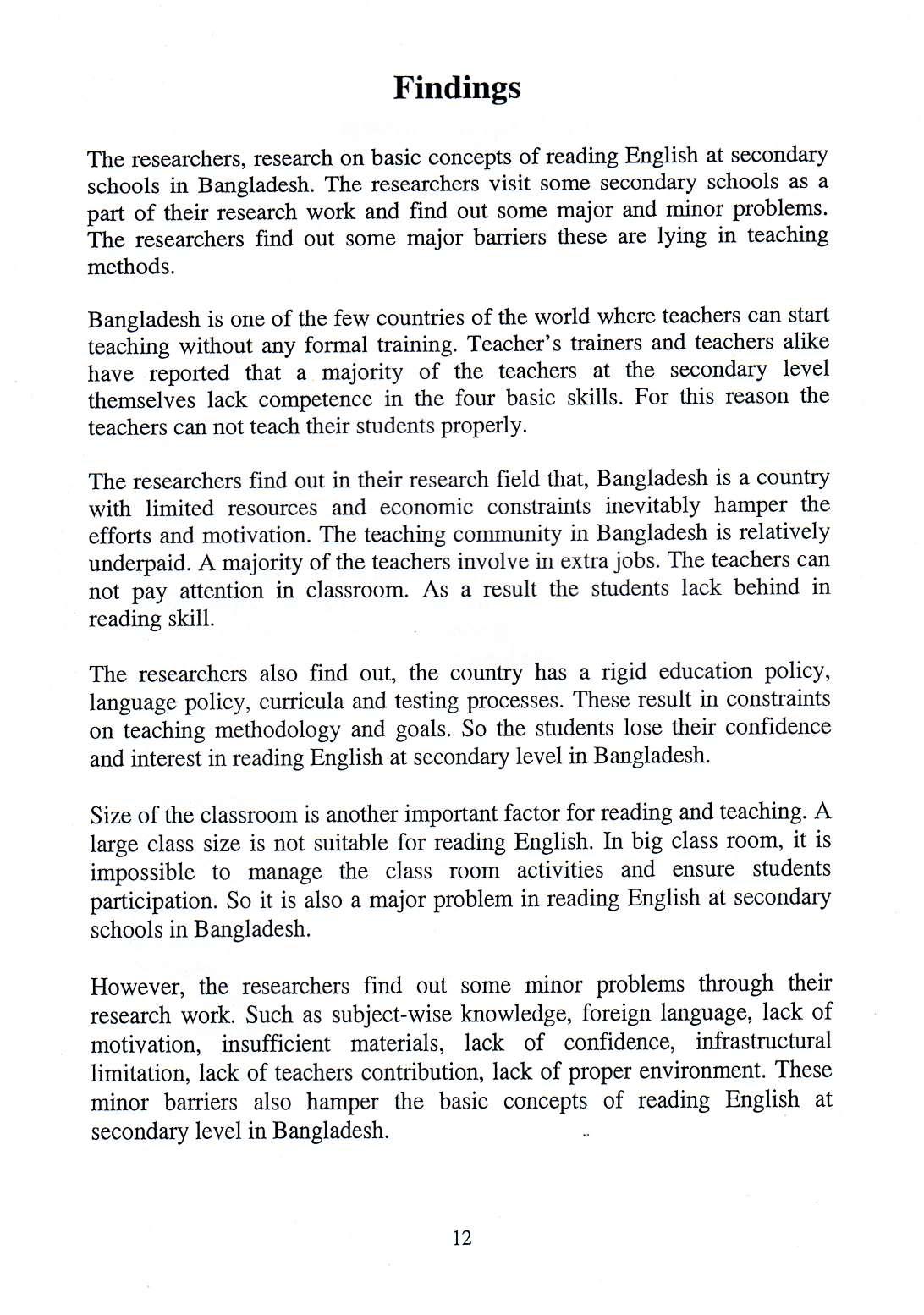 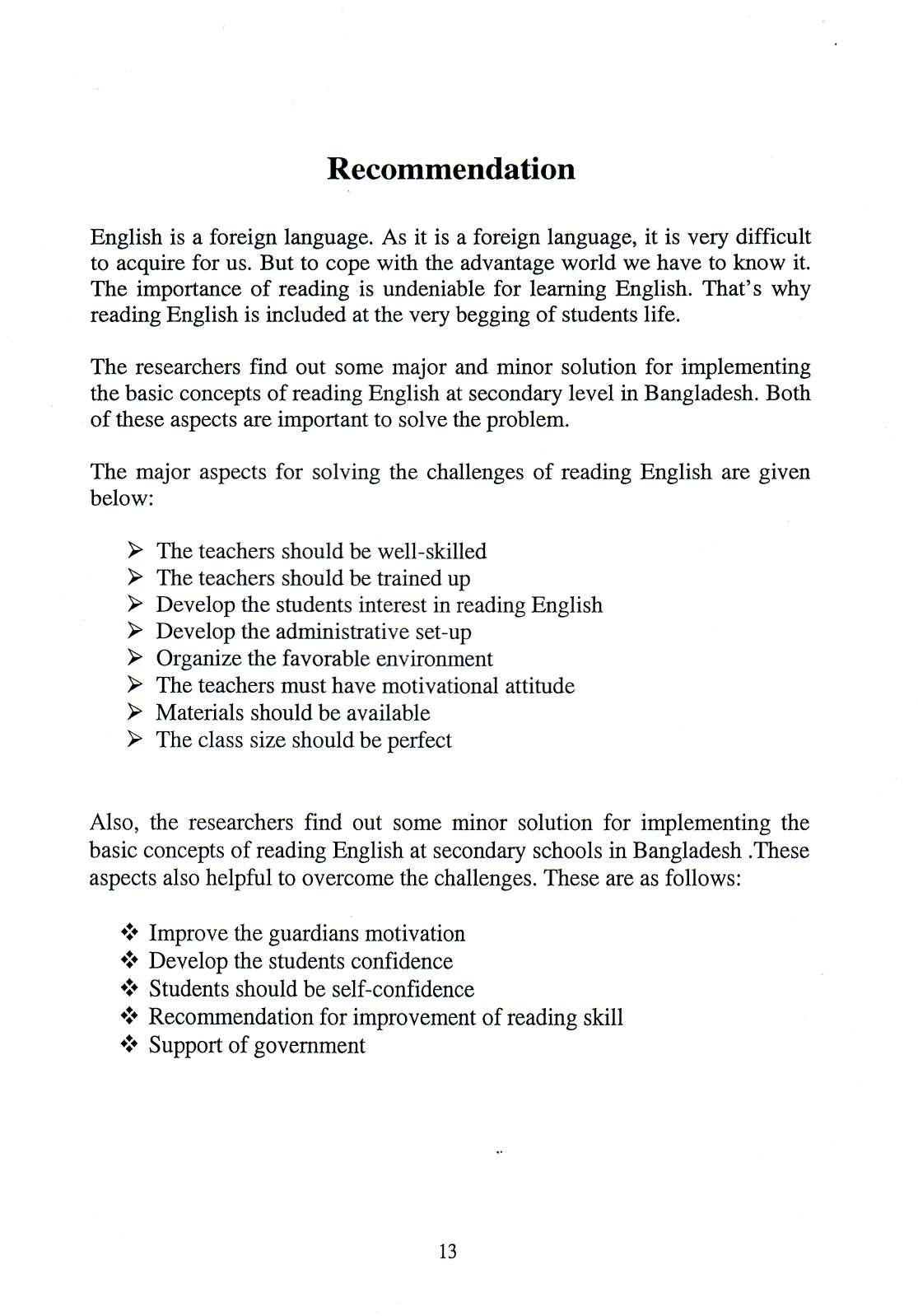 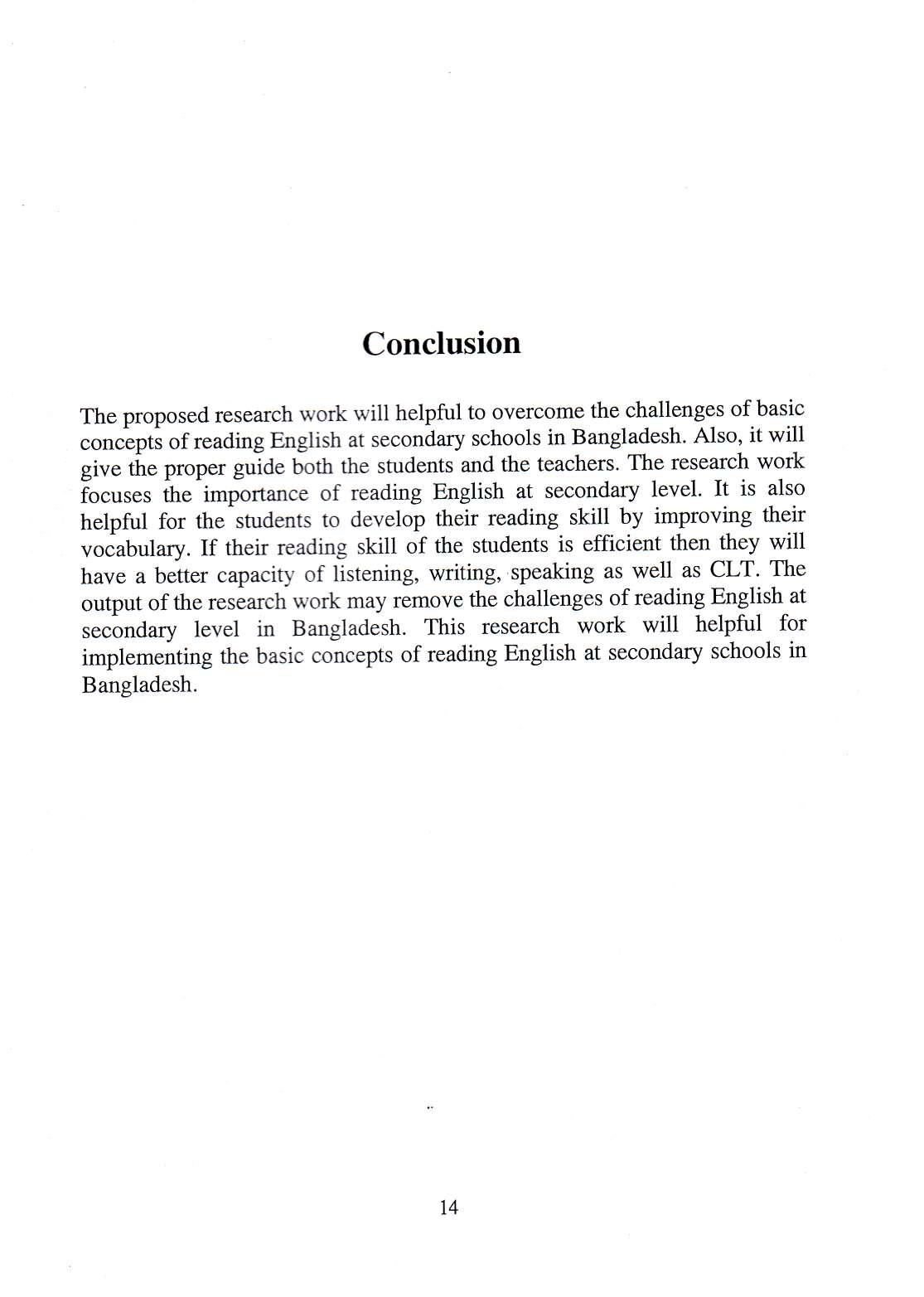 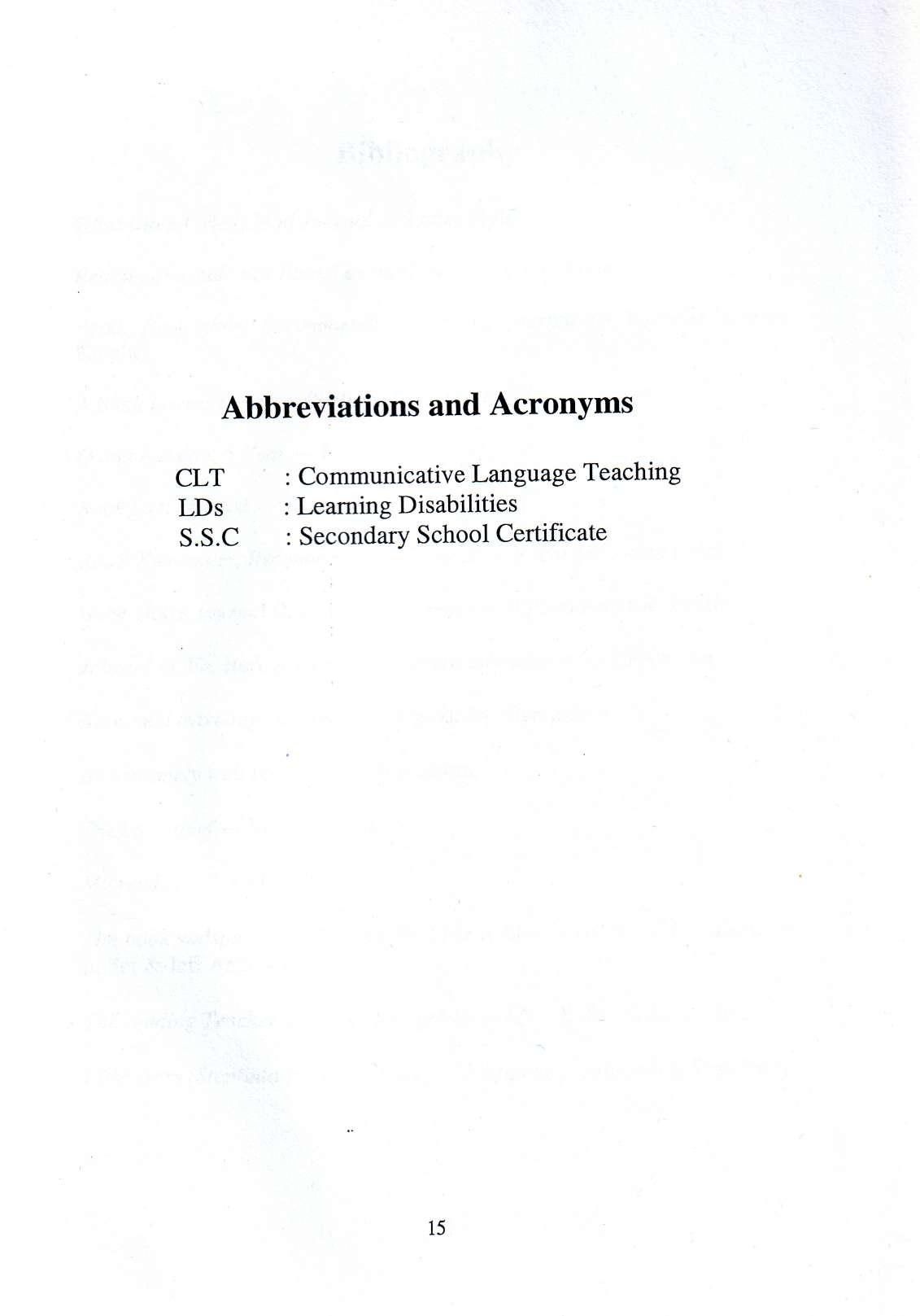 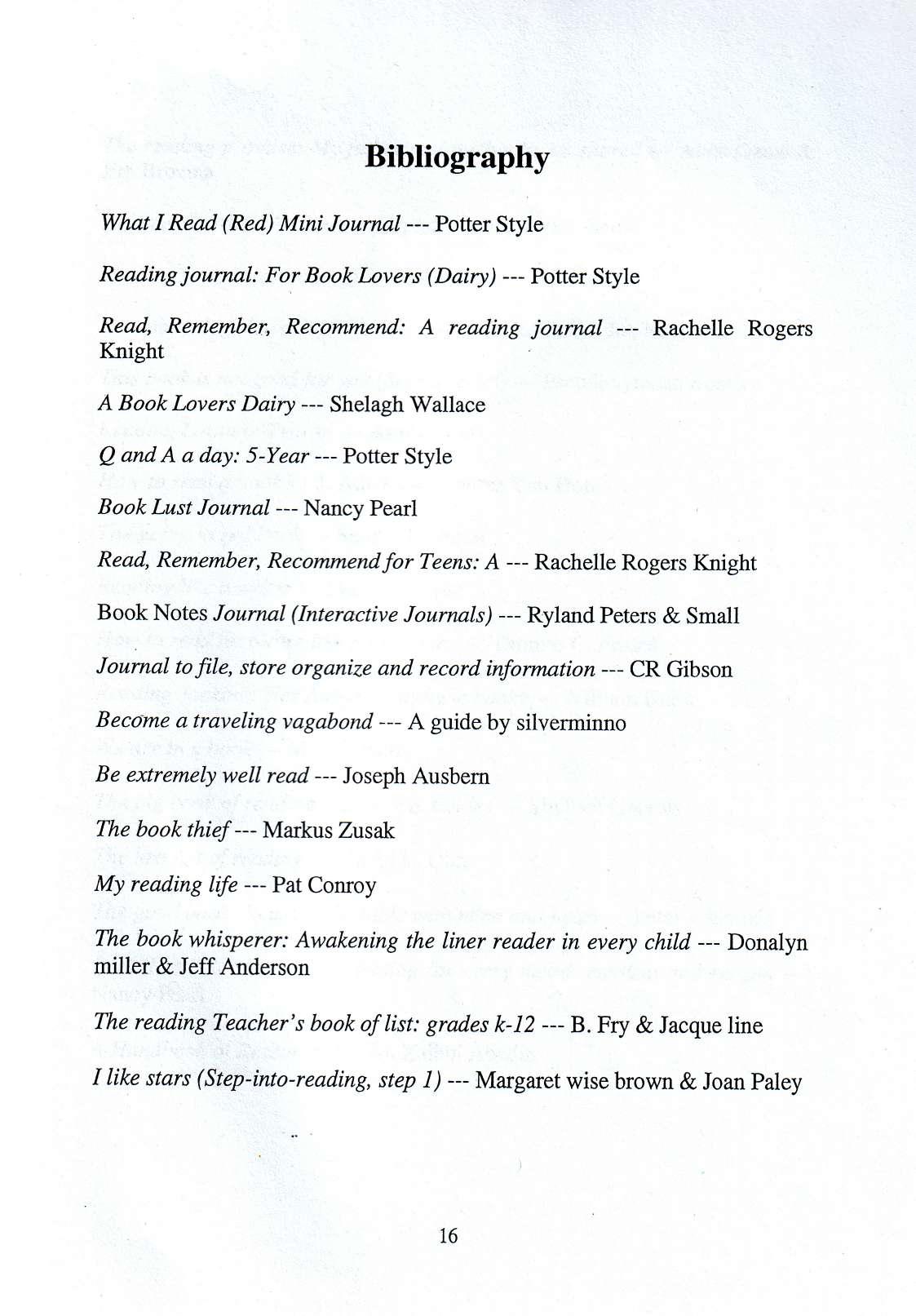 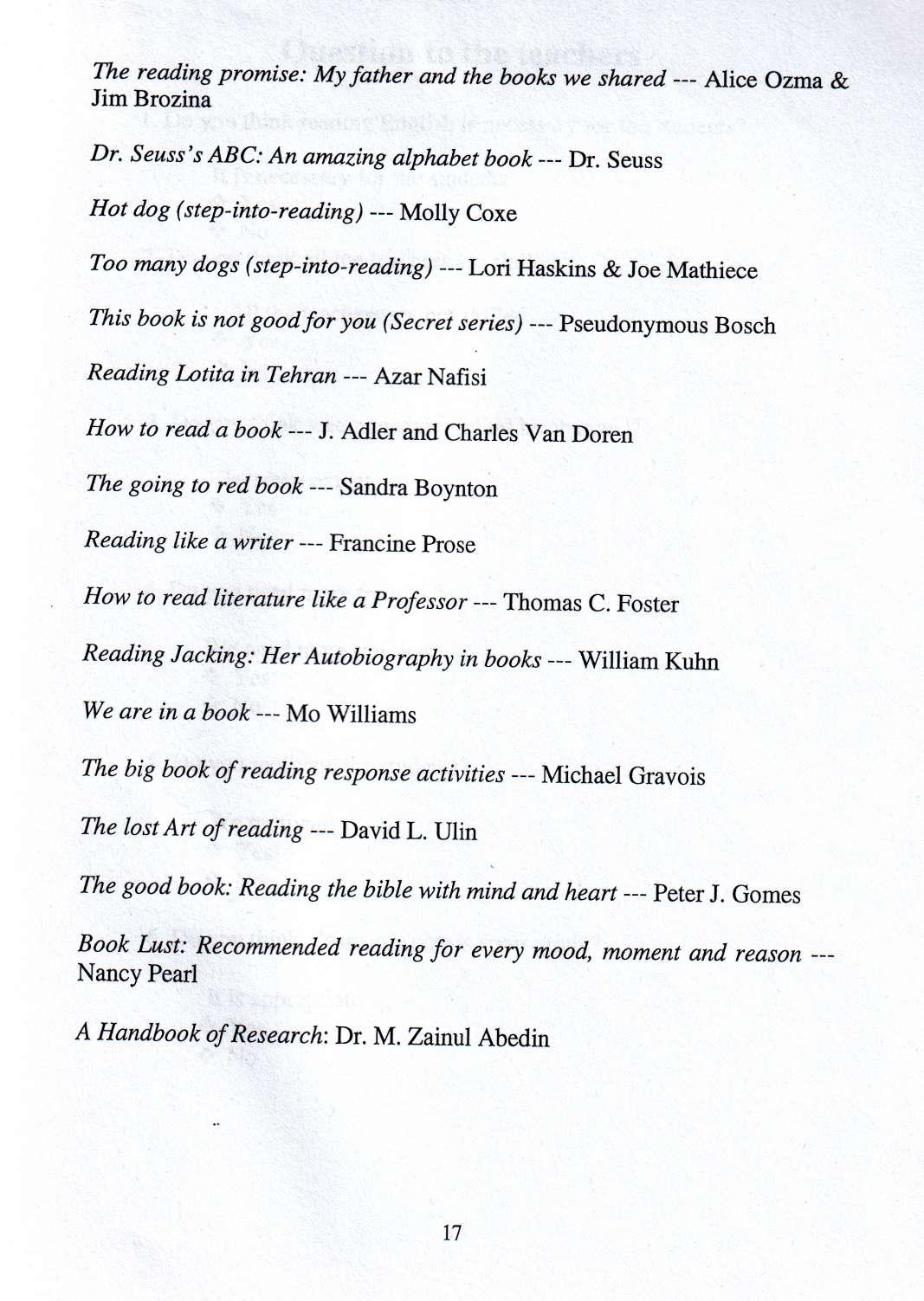 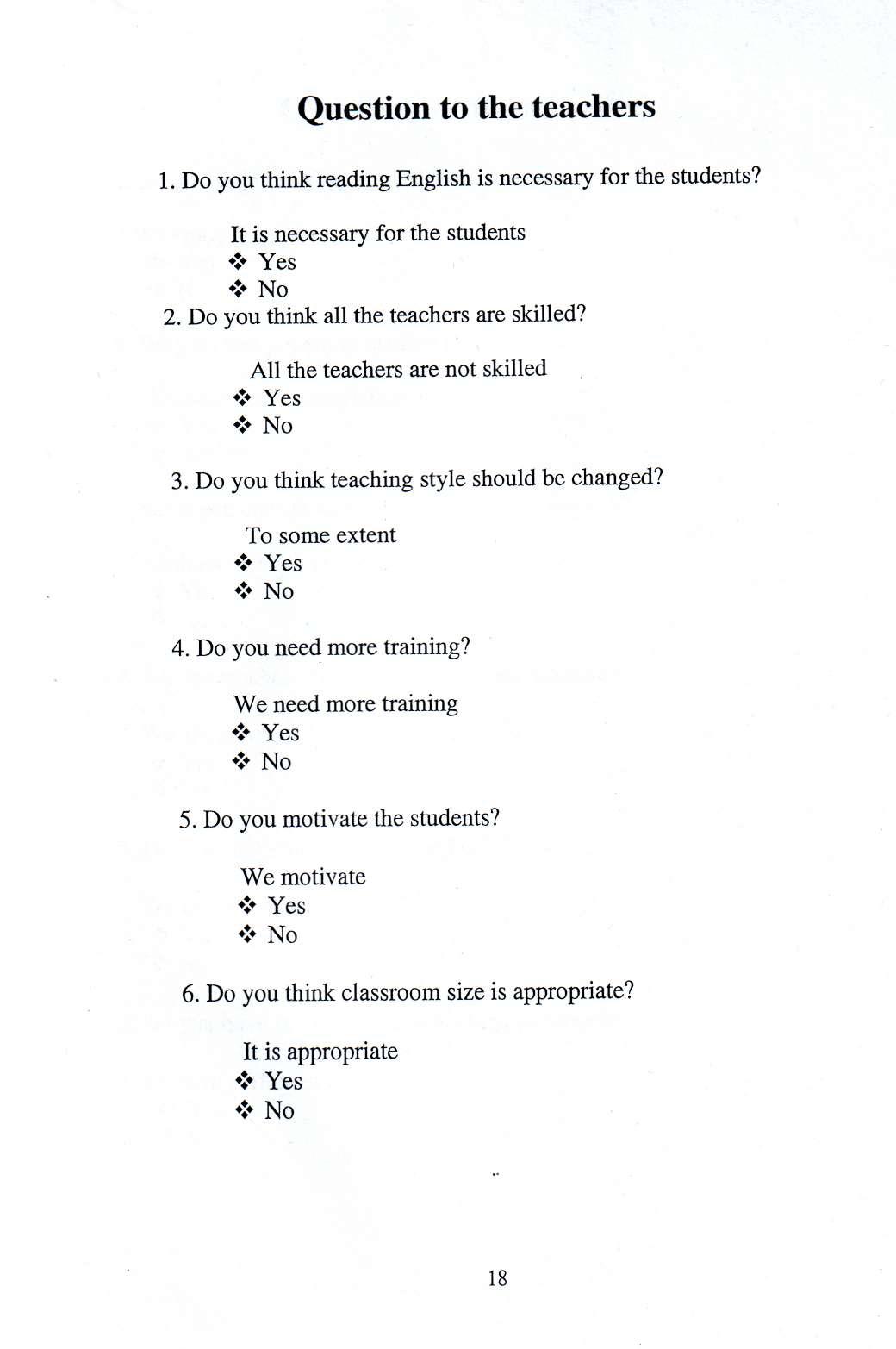 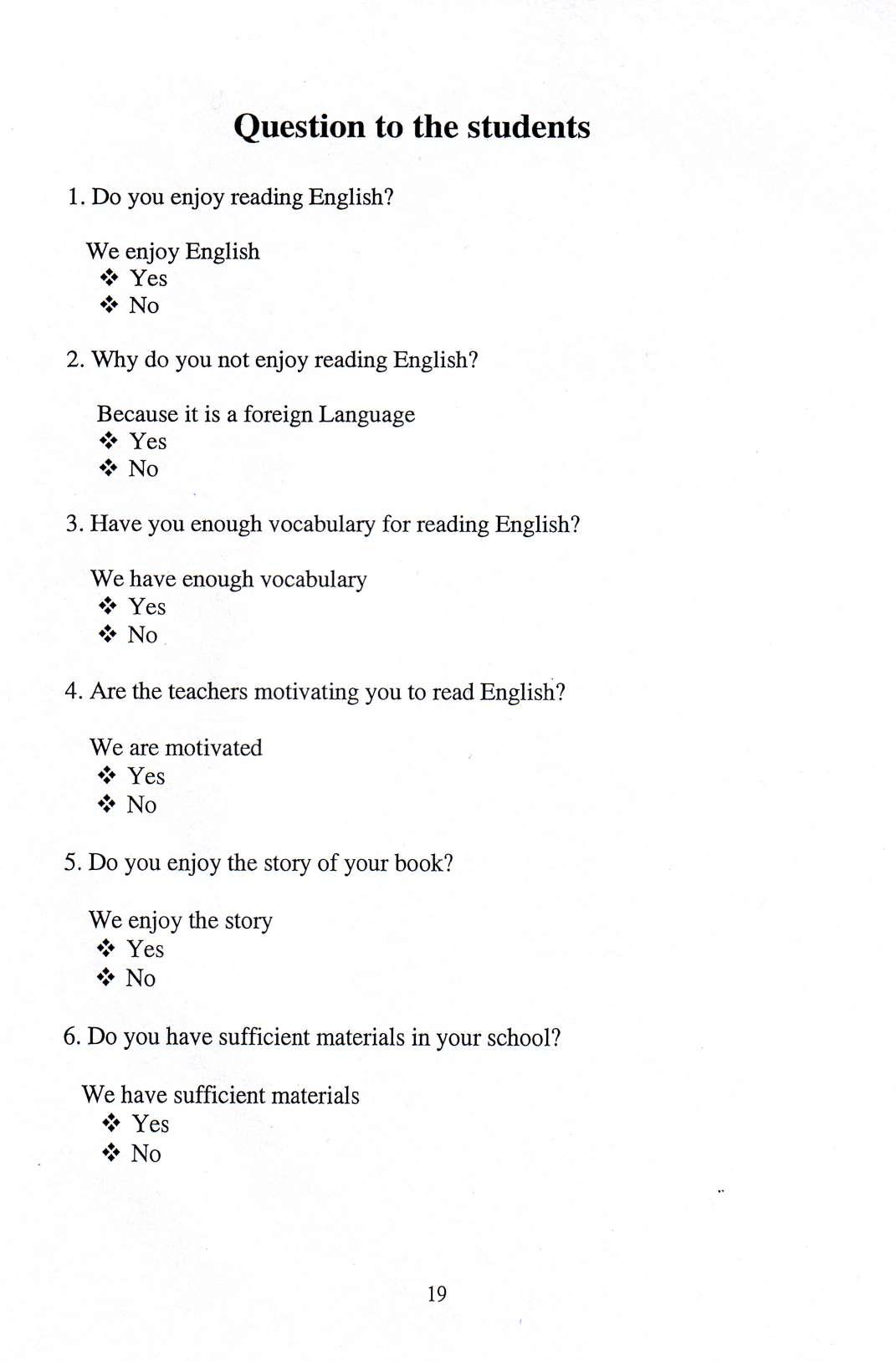 Submitted BySubmitted ToEbnulhassan TusharEbnulhassan TusharEbnulhassan TusharS.M Feroz HassanS.M Feroz HassanS.M Feroz HassanB.A(Hon’s) in EnglishB.A(Hon’s) in EnglishB.A(Hon’s) in EnglishLecturer,Lecturer,ID. No: 200821087ID. No: 200821087ID. No: 200821087Department of EnglishDepartment of EnglishDepartment of English11th Batch11th BatchAsian University of BangladeshAsian University of BangladeshAsian University of BangladeshAsian University of BangladeshAsian University of BangladeshAsian University of Bangladesh